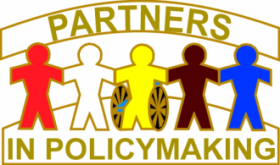 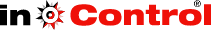 All Together BetterApplication FormPlease answer the following questions. You can do this in whatever way is easiest for you.Your name: Your address: Your telephone number: Your email address: Tell us about something you have done that you are really proud of…Why do you want a place on this course?What do you hope to get out of attending?Tell us a bit about yourself and your family…What would other people say were your 3 best qualities and why? Do you have any dietary requirements or support needs that we need to know about?Where did you hear about the course?Please return this form by post to:Wendy KellettIn Control PartnershipsCarillon HouseChapel LaneWythallWest MidlandsB47 6JXOr return by email to: admin@in-control.org.uk